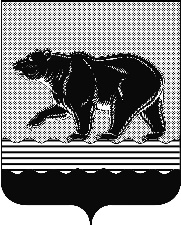 ПРЕДСЕДАТЕЛЬ ДУМЫ ГОРОДА НЕФТЕЮГАНСКАПОСТАНОВЛЕНИЕ   29.07.2022                                                                                                     № 36-ПОб утверждении нормативных затрат на обеспечение функций Думы города Нефтеюганска на 2023 год    В соответствии с частью 5 статьи 19 Федерального закона от 05.04.2013 № 44-ФЗ «О контрактной системе в сфере закупок товаров, работ, услуг для обеспечения государственных и муниципальных нужд», руководствуясь постановлением Правительства Российской Федерации от 13 октября 2014 года № 1047 «Об общих правилах определения нормативных затрат на обеспечение функций государственных органов, органов управления государственными внебюджетными фондами и муниципальных органов, включая соответственно территориальные органы и подведомственные казённые учреждения», постановлением администрации города Нефтеюганска от 05.07.2016 № 137-нп «Об утверждении Требований к порядку разработки и принятия правовых актов о нормировании в сфере закупок, содержанию указанных актов и обеспечению их исполнения», постановлением администрации города Нефтеюганска от 05.07.2016 № 136-нп «О правилах определения нормативных затрат на обеспечение функций администрации, органов администрации города Нефтеюганска, в том числе подведомственных им казенных учреждений»,  постановляю:1.Утвердить нормативные затраты на обеспечение функций Думы города Нефтеюганска на 2023 год:1.1. На услуги связи согласно приложению 1.1.2. На приобретение услуг по сопровождению программного обеспечения и предоставления права на использование программного обеспечения согласно приложению 2.1.3. На приобретение основных средств, относящихся к информационно-коммуникационным технологиям согласно приложению 3.1.4. На приобретение магнитных и оптических носителей информации согласно приложению 4.1.5. На приобретение расходных материалов для принтеров, многофункциональных устройств и копировальных аппаратов (оргтехники) согласно приложению 5.1.6. На услуги почтовой и телеграфной связи согласно приложению 6.1.7. На услуги кабельного телевидения согласно приложению 7.1.8. На приобретение офисной мебели согласно приложению 8.1.9. На приобретение прочей продукции, изготовляемой типографией согласно приложению 9.1.10. На приобретение прочей продукции, подарочной сувенирной согласно приложению 10.1.11. На приобретение канцелярских товаров согласно приложению 11.1.12. На приобретение бумаги для принтеров и копировальной техники согласно приложению 12.1.13. На приобретение воды питьевой бутилированной негазированной согласно приложению 13.1.14. По расходам на содержание имущества согласно приложению 14.1.15. На оказание услуг по восстановлению и ремонту техники согласно приложению 15.1.16. На оказание услуг по прохождению диспансеризации и периодического медицинского осмотра согласно приложению 16.1.17. На оказание услуг по организации курсов повышения квалификации, семинаров, конференций, веб-семинаров и прочих образовательных услуг для муниципальных служащих согласно приложению 17. 1.18. На оказание услуг по страхованию жизни, здоровья, имущества согласно приложению 18.1.19. На оказание услуг по техническому обслуживанию и выполнению работ по ремонту вычислительной техники, принтеров, МФУ, копировальных аппаратов и иной оргтехники согласно приложению 19.1.20. На оказание услуг по утилизации архива, оргтехники и мебели согласно приложению 20.1.21. По охране труда согласно приложению 21.1.22. На приобретение запасных частей (деталей) для содержания вычислительной техники, принтеров, МФУ, копировальных аппаратов и иной оргтехники.        2. Разместить постановление в Единой информационной системе в сфере закупок.        3. Постановление вступает в силу после его подписания.Р.Ф. ГалиевИсполнитель:главный специалист отдела учёта и отчётностиГалиуллина И.Ю.8(3463) 22-05-453Приложение 1к постановлению председателя                                                                                                                            Думы города Нефтеюганска                                                                                                           от 29.07.2022 г. № 36-ПНОРМАТИВНЫЕ ЗАТРАТЫНА УСЛУГИ СВЯЗИ--------------------------------<1> Объем расходов, рассчитанный с применением нормативных затрат на приобретение услуг связи, может быть изменен по решению руководителя Думы города Нефтеюганска в пределах утвержденных на эти цели лимитов бюджетных обязательств по соответствующему коду классификации расходов бюджетов.Приложение 2к постановлению председателя                                                                                                                           Думы города Нефтеюганска от 29.07.2022 г. № 36-ПНОРМАТИВНЫЕ ЗАТРАТЫНА ПРИОБРЕТЕНИЕ УСЛУГ ПО СОПРОВОЖДЕНИЮ ПРОГРАММНОГО ОБЕСПЕЧЕНИЯ И ПРЕДОСТАВЛЕНИЯ ПРАВА НА ИСПОЛЬЗОВАНИЕ ПРОГРАММНОГО ОБЕСПЕЧЕНИЯ--------------------------------------------------------<1> Объем расходов, рассчитанный с применением нормативных затрат на приобретение услуг по сопровождению программного обеспечения и предоставления права на использование программного обеспечения, может быть изменен по решению руководителя Думы города Нефтеюганска в пределах утвержденных на эти цели лимитов бюджетных обязательств по соответствующему коду классификации расходов бюджетовПриложение 3к постановлению председателя                                                                                                                            Думы города Нефтеюганска от 29.07.2022 г. № 36-ПНОРМАТИВНЫЕ ЗАТРАТЫНА ПРИОБРЕТЕНИЕ ОСНОВНЫХ СРЕДСТВ,ОТНОСЯЩИХСЯ К ИНФОРМАЦИОННО-КОММУНИКАЦИОННЫМ ТЕХНОЛОГИЯМ--------------------------------<1> Объем расходов, рассчитанный с применением нормативных затрат на приобретение основных средств, может быть изменен по решению руководителя Думы города Нефтеюганска в пределах, утвержденных на эти цели лимитов бюджетных обязательств по соответствующему коду классификации расходов бюджетов.Приложение 4к постановлению председателя                                                                                                                            Думы города Нефтеюганска от 29.07.2022 г. № 36-ПНОРМАТИВНЫЕ ЗАТРАТЫНА ПРИОБРЕТЕНИЕ МАГНИТНЫХ И ОПТИЧЕСКИХ НОСИТЕЛЕЙ ИНФОРМАЦИИ--------------------------------<1> Объем расходов, рассчитанный с применением нормативных затрат на приобретение магнитных и оптических носителей информации, может быть изменен по решению руководителя Думы города Нефтеюганска в пределах утвержденных на эти цели лимитов бюджетных обязательств по соответствующему коду классификации расходов бюджетов.Приложение 5к постановлению председателя                                                                                                                           Думы города Нефтеюганскаот 29.07.2022 г. № 36-ПНОРМАТИВНЫЕ ЗАТРАТЫНА ПРИОБРЕТЕНИЕ РАСХОДНЫХ МАТЕРИАЛОВ ДЛЯ ПРИНТЕРОВ, МНОГОФУНКЦИОНАЛЬНЫХ УСТРОЙСТВ И КОПИРОВАЛЬНЫХ АППАРАТОВ(ОРГТЕХНИКИ)--------------------------------<1> Объем расходов, рассчитанный с применением нормативных затрат на приобретение картриджей, может быть изменен по решению руководителя Думы города Нефтеюганскав пределах, утвержденных на эти цели лимитов бюджетных обязательств по соответствующему коду классификации расходов бюджетов.Приложение 6к постановлению председателя                                                                                                                            Думы города Нефтеюганска от 29.07.2022 г. № 36-ПНОРМАТИВНЫЕ ЗАТРАТЫНА УСЛУГИ ПОЧТОВОЙ И ТЕЛЕГРАФНОЙ СВЯЗИ--------------------------------<1> Объем расходов, рассчитанный с применением нормативных затрат на приобретение услуг почтовой и телеграфной связи может быть изменен по решению руководителя Думы городаНефтеюганскав пределах утвержденных на эти цели лимитов бюджетных обязательств по соответствующему коду классификации расходов бюджетов.Приложение 7к постановлению председателя                                                                                                                            Думы города Нефтеюганска от 29.07.2022 г. № 36-ПНОРМАТИВНЫЕ ЗАТРАТЫНА УСЛУГИ КАБЕЛЬНОГО ТЕЛЕВИДЕНИЯ--------------------------------<1> Объем расходов, рассчитанный с применением нормативных затрат на приобретение услуг кабельного телевидения, может быть изменен по решению руководителя Думы города Нефтеюганскав пределах, утвержденных на эти цели лимитов бюджетных обязательств по соответствующему коду классификации расходов бюджетов.Приложение 8к постановлению председателя                                                                                                                            Думы города Нефтеюганска от 29.07.2022 г. № 36-ПНОРМАТИВНЫЕ ЗАТРАТЫНА ПРИОБРЕТЕНИЕ ОФИСНОЙ МЕБЕЛИ--------------------------------<1> Объем расходов, рассчитанный с применением нормативных затрат на приобретение офисной мебели, может быть изменен по решению руководителя Думы города Нефтеюганска в пределах утвержденных на эти цели лимитов бюджетных обязательств по соответствующему коду классификации расходов бюджетов.Приложение 9к постановлению председателя                                                                                                                            Думы города Нефтеюганска                                                                                                           от 29.07.2022 г. № 36-ПНОРМАТИВНЫЕ ЗАТРАТЫНА ПРИОБРЕТЕНИЕ ПРОЧЕЙ ПРОДУКЦИИ, ИЗГОТОВЛЯЕМОЙ ТИПОГРАФИЕЙ--------------------------------<1> Объем расходов, рассчитанный с применением нормативных затрат на приобретение прочей продукции, изготовляемой типографией, может быть изменен по решению руководителя Думы города Нефтеюганска в пределах утвержденных на эти цели лимитов бюджетных обязательств по соответствующему коду классификации расходов бюджетов.Приложение 10к постановлению председателя                                                                                                                            Думы города Нефтеюганска                                                                                                           от 29.07.2022 г. № 36-ПНОРМАТИВНЫЕ ЗАТРАТЫНА ПРИОБРЕТЕНИЕ ПРОЧЕЙ ПРОДУКЦИИ, ПОДАРОЧНОЙ СУВЕНИРНОЙ--------------------------------<1> Объем расходов, рассчитанный с применением нормативных затрат на приобретение прочей продукции, подарочной сувенирной, может быть изменен по решению руководителя Думы города Нефтеюганска в пределах утвержденных на эти цели лимитов бюджетных обязательств по соответствующему коду классификации расходов бюджетов.Приложение 11к постановлению председателя Думы города Нефтеюганска                                                                                                                         от 29.07.2022 г. № 36-ПНОРМАТИВНЫЕ ЗАТРАТЫНА ПРИОБРЕТЕНИЕ КАНЦЕЛЯРСКИХ ТОВАРОВ--------------------------------<1>Объем расходов, рассчитанный с применением нормативных затрат на приобретение канцелярских товаров, может быть изменен по решению руководителя Думы города Нефтеюганска в пределах утвержденных на эти цели лимитов бюджетных обязательств по соответствующему коду классификации расходов бюджетов.Приложение 12к постановлению председателя                                                                                                                            Думы города Нефтеюганска от 29.07.2022 г. № 36-ПНОРМАТИВНЫЕ ЗАТРАТЫНА ПРИОБРЕТЕНИЕ БУМАГИ ДЛЯ ПРИНТЕРОВ И КОПИРОВАЛЬНОЙ ТЕХНИКИ--------------------------------<1> Объем расходов, рассчитанный с применением нормативных затрат на приобретение бумаги для принтеров и копировальной техники, может быть изменен по решению руководителя Думы города Нефтеюганска в пределах утвержденных на эти цели лимитов бюджетных обязательств по соответствующем укоду классификации расходов бюджетов.Приложение 13к постановлению председателя                                                                                                                            Думы города Нефтеюганска от 29.07.2022 г. № 36-ПНОРМАТИВНЫЕ ЗАТРАТЫНА ПРИОБРЕТЕНИЕ ВОДЫ ПИТЬЕВОЙ БУТИЛИРОВАННОЙ НЕГАЗИРОВАННОЙ--------------------------------<1> Объем расходов, рассчитанный с применением нормативных затрат на приобретение воды питьевой бутилированной негазированной, может быть изменен по решению руководителя Думы города Нефтеюганска в пределах утвержденных на эти цели лимитов бюджетных обязательств по соответствующему коду классификации расходов бюджетов.Приложение 14к постановлению председателя                                                                                                                                        Думы города Нефтеюганскаот 29.07.2022 г. № 36-ПНОРМАТИВНЫЕ ЗАТРАТЫПО РАСХОДАМ НА СОДЕРЖАНИЕ ИМУЩЕСТВА--------------------------------<1> Объем расходов, рассчитанный с применением нормативных затрат на оказание услуг по содержанию имущества, может быть изменен по решению руководителя Думы города Нефтеюганска в пределах утвержденных на эти цели лимитов бюджетных обязательств по соответствующему коду классификации расходов бюджетов.Приложение 15к постановлению председателя                                                                                                                            Думы города Нефтеюганска от 29.07.2022 г. № 36-ПНОРМАТИВНЫЕ ЗАТРАТЫНА ОКАЗАНИЕ УСЛУГ ПО ВОССТАНОВЛЕНИЮ И РЕМОНТУ ТЕХНИКИ--------------------------------<1> Объем расходов, рассчитанный с применением нормативных затрат на оказание услуг по техническому обслуживанию и регламентно-профилактическому ремонту техники, может быть изменен по решению руководителя Думы города Нефтеюганска в пределах утвержденных на эти цели лимитов бюджетных обязательств по соответствующему коду классификации расходов бюджетов.Приложение 16к постановлению председателя                                                                                                                         Думы города Нефтеюганска от 29.07.2022 г. № 36-ПНОРМАТИВНЫЕ ЗАТРАТЫНА ОКАЗАНИЕ УСЛУГ ПО ПРОХОЖДЕНИЮ ДИСПАНСЕРИЗАЦИИ И ПЕРИОДИЧЕСКОГО МЕДИЦИНСКОГО ОСМОТРА --------------------------------<1> Объем расходов, рассчитанный с применением нормативных затрат на оказание услуг по прохождению диспансеризации и прохождению периодического медицинского осмотра, может быть изменен по решению руководителя Думы города Нефтеюганска в пределах утвержденных на эти цели лимитов бюджетных обязательств по соответствующему коду классификации расходов бюджетов.Приложение 17к постановлению председателя                                                                                                                            Думы города Нефтеюганска от 29.07.2022 г. № 36-ПНОРМАТИВНЫЕ ЗАТРАТЫНА ОКАЗАНИЕ УСЛУГ ПО ОРГАНИЗАЦИИ КУРСОВ ПОВЫШЕНИЯ КВАЛИФИКАЦИИ, СЕМИНАРОВ, КОНФЕРЕНЦИЙ, ВЕБ-СЕМИНАРОВ И ПРОЧИХ ОБРАЗОВАТЕЛЬНЫХ УСЛУГ ДЛЯ МУНИЦИПАЛЬНЫХ СЛУЖАЩИХ --------------------------------<1> Объем расходов, рассчитанный с применением нормативных затрат на оказание услуг по организации курсов повышения квалификации, семинаров, конференций, веб-семинаров и прочих образовательных услуг для муниципальных служащих, может быть изменен по решению руководителя Думы города Нефтеюганска в пределах, утвержденных на эти цели лимитов бюджетных обязательств по соответствующему коду классификации расходов бюджетов.Приложение 18к постановлению председателя                                                                                                                         Думы города Нефтеюганскаот 29.07.2022 г. № 36-ПНОРМАТИВНЫЕ ЗАТРАТЫНА ОКАЗАНИЕ УСЛУГ ПО СТРАХОВАНИЮ ЖИЗНИ, ЗДОРОВЬЯ, ИМУЩЕСТВА--------------------------------<1> Объем расходов, рассчитанный с применением нормативных затрат на оказание услуг по страхованию жизни, здоровья, имущества, по страхованию помещения может быть изменен по решению руководителя Думы города Нефтеюганска в пределах твержденных на эти цели лимитов бюджетных обязательств по соответствующему коду классификации расходов бюджетов.Приложение 19к постановлению председателя                                                                                                                            Думы города Нефтеюганска                                                                                                             от 29.07.2022 г. № 36-ПНОРМАТИВНЫЕ ЗАТРАТЫНА ОКАЗАНИЕ УСЛУГ ПО ТЕХНИЧЕСКОМУ ОБСЛУЖИВАНИЮ И ВЫПОЛНЕНИЕ РАБОТ ПО РЕМОНТУ ВЫЧИСЛИТЕЛЬНОЙ ТЕХНИКИ, ПРИНТЕРОВ, МФУ, КОПИРОВАЛЬНЫХ АППАРАТОВ И ИНОЙ ОРГТЕХНИКИ --------------------------------<1> Объем расходов, рассчитанный с применением нормативных затрат на оказание услуг по техническому обслуживанию и выполнение работ по ремонту вычислительной техники, принтеров, МФУ, копировальных аппаратов и иной оргтехники, может быть изменен по решению руководителя Думы города в пределах утвержденных на эти цели лимитов бюджетных обязательств по соответствующему коду классификации расходов бюджетов.Приложение 20к постановлению председателя                                                                                                                            Думы города Нефтеюганска от 29.07.2022 г. № 36-ПНОРМАТИВНЫЕ ЗАТРАТЫНА ОКАЗАНИЕ УСЛУГ ПО УТИЛИЗАЦИИ АРХИВА, ОРГТЕХНИКИ И МЕБЕЛИ--------------------------------<1> Объем расходов, рассчитанный с применением нормативных затрат на оказание услуг по утилизации архива, оргтехники и мебели, может быть изменен по решению руководителя Думы города Нефтеюганска в пределах утвержденных на эти цели лимитов бюджетных обязательств по соответствующему коду классификации расходов бюджетов.Приложение 21к постановлению председателя                                                                                                                            Думы города Нефтеюганска                                                                                                      от 29.07.2022 г. № 36-ПНОРМАТИВНЫЕ ЗАТРАТЫПО ОХРАНЕ ТРУДА--------------------------------<1> Объем расходов, рассчитанный с применением нормативных затрат по охране труда может быть изменен по решению руководителя Думы города Нефтеюганска в пределах утвержденных на эти цели лимитов бюджетных обязательств по соответствующему коду классификации расходов бюджетов.Приложение 22к постановлению председателя                                                                                                                            Думы города Нефтеюганска                                                                                                           от 29.07.2022 г. № 36-ПНОРМАТИВНЫЕ ЗАТРАТЫНА ПРИОБРЕТЕНИЕ ЗАПАСНЫХ ЧАСТЕЙ (ДЕТАЛЕЙ) ДЛЯ СОДЕРЖАНИЯ ВЫЧИСЛИТЕЛЬНОЙ ТЕХНИКИ, ПРИНТЕРОВ, МФУ, КОПИРОВАЛЬНЫХ АППАРАТОВ И ИНОЙ ОРГТЕХНИКИ--------------------------------<1> Объем расходов, рассчитанный с применением нормативных затрат на приобретение запасных частей (деталей) для содержания вычислительной техники, принтеров, МФУ, копировальных аппаратов и иной оргтехники, может быть изменен по решению руководителя Думы города Нефтеюганска в пределах утвержденных на эти цели лимитов бюджетных обязательств по соответствующему коду классификации расходов бюджетов.№строкиНаименование товара, работы, услугиКоличествоСтоимость (цена) товара, работы, услуги <1>Категории, группы должностей или название структурных подразделений1.Услуги местной повременной, внутризоновой телефонной связиНе более 10 абонентских номеров В соответствии с установленными тарифами.    не более 99 531,00 рублей в годВсе категории, группы должностей Думы города Нефтеюганска2.Услуги междугородней и международной телефонной связиНе более 10 абонентских номеров В соответствии с установленными тарифами.    не более 20 501,00 рублейв годВсе категории, группы должностей Думы города Нефтеюганска3.Услуги сотовой связиНе более 1 SIM-картыВ соответствии с установленными тарифами: не более 8 400,00 рублей в годЛица, замещающие муниципальную должность4.Услуги по доступу к сети ИнтернетПропускаемая способность не менее 10 Мбит/сВ соответствии с установленными тарифами.не более 25 600,00 рублей в годВсе категории, группы должностей Думы города Нефтеюганска4.Услуги по доступу к сети ИнтернетПропускная способность не менее 100 Мбит/сВ соответствии с установленными тарифами.не более 78 000,00 рублей в годВсе категории, группы должностей Думы города Нефтеюганска5.Услуги по передаче данных с использованием информационно-телекоммуникационной сети Интернет и услуги провайдеров для планшетных компьютеровБезлимитный тарифный план, не более 1-й  SIM-карты В соответствии с установленными тарифами.не более 12 000,00 рублей в годЛица, замещающие муниципальную должность№строкиНаименование товара, работы, услугиКоличествоСтоимость (цена) товара, работы, услуги <1>Стоимость (цена) товара, работы, услуги <1>Категории, группы должностей или название структурных1.Услуга: КП ГУ Базовыйна платформе"1С: Предприятие"Информационно-технологическое сопровождение, состоящее из набора услуг и сервисов, предоставляемых сроком на 12 месяцев.Не более 16 500,00 рублей включительно за 1 конфигурацию в годНе более 16 500,00 рублей включительно за 1 конфигурацию в годОтдел учета и отчетности Думы города Нефтеюганска2.Обслуживание программных продуктов на платформе «1С:Предприятие»не более 2500,00 рублей за 1 час обслуживания ПП, в том числе:                                         -обновление ПП по мере выхода новых версий типовых конфигураций ПП и платформы"1С: Предприятие;       -доработка ПП по заданию Заказчика (изменение существующих и создание новых форм, документов, отчетов;                                      -установка комплектов форм регламентированной отчетности;                                -настройка интерфейсов и прав доступа пользователя к информационной базе;           -проведение тестирования и исправление внутренней структуры базы данных.         не более 31 200,00 рублей за обслуживание ПП в год, из расчета: 2 600,00 рублей за 1 час.не более 31 200,00 рублей за обслуживание ПП в год, из расчета: 2 600,00 рублей за 1 час.Отдел учета и отчетности, организационно-правовой отдел Думы города Нефтеюганска2.Обслуживание программных продуктов на платформе «1С:Предприятие»- оказание консультационной помощи по работе с программой (по телефону, по электронной почте); -иные работы непосредственно связанные с обслуживанием ПП.Не более 2 600,00 рублей за 1 час, не более 6 часов в месяц.Не более 2 600,00 рублей за 1 час, не более 6 часов в месяц.Отдел учета и отчетности, организационно-правовой отдел Думы города Нефтеюганска3.Оказание услуг по адаптации и сопровождению справочно-правовой системыНе более 1 услуги в годНе более 557 256,00 рублей в годНе более 557 256,00 рублей в годВсе категории, группы должностей Думы города Нефтеюганска4.Услуги по предоставлению права использования и абонентское обслуживание программы«Контур. Экстерн»Не более 1 услуги в годНе более 18 644,00 рублей за 1 конфигурацию в годНе более 18 644,00 рублей за 1 конфигурацию в годОтдел учета и отчетности Думы города Нефтеюганска5.Передача неисключительных прав использования базы данных электронной системы «Госфинансы Плюс»Не более 1 услуги в годНе более 172 900,00 рублей в годНе более 172 900,00 рублей в годОтдел учета и отчетности, организационно-правовой отдел Думы города Нефтеюганска6.Услуга по проведению аттестационных испытаний объекта информатизации по требованиям безопасности информации (Бухгалтерия и Кадры)Не более 1 услуги в годНе более 81 900,00 рублей в год.Не более 81 900,00 рублей в год.Отдел учета и отчетности и организационно-правовой отдел Думы города Нефтеюганска7.Оказание услуг по активации сертификата поддержки на ПО VipNet ClientНе более 1 услуги в год. -консультирование при эксплуатации ПО VipNetCIient; -обновление ключевого дистрибутива;-консультирование при установке и инициализации ПО ViPNetCIient;-обновление ПО до актуальной версии;-перевыпуск сертификатов закрытого ключа VipNetClientНе более 4 000,00 рублей в год.Не более 4 000,00 рублей в год.Категории, группы должностей «Главные» Думы города Нефтеюганска8.Услуги подключения к защищенному сегменту системы электронного взаимодействия ХМАО-Югры посредством программного обеспечения VipNetНе более 1 услуги в год.Не более 6 650,00 рублей за 1 услугу в год.Не более 6 650,00 рублей за 1 услугу в год.Категории, группы должностей «главные»  Думы города Нефтеюганска9.Продление лицензии на антивирусное программное обеспечение KasperskyEndpointSecurity для бизнеса – Стандартный RussianEditionKaspersky Endpoint Security для бизнеса – Стандартный Russian Edition. 15-19 Node 1 year лицензияНе более 28 140,00 рублей в годНе более 28 140,00 рублей в годВсе категории и группы должностей Думы города Нефтеюганска10.Изготовление сертификатов открытых ключей электронно-цифровых подписейНе более 1 штуки в год на сотрудника на выполнение определенной функцииНе более 3 000,00 рублей за 1 сертификатНе более 3 000,00 рублей за 1 сертификатВсе категории и группы должностей Думы города Нефтеюганска11.Приобретение сертифицированного ключевого носителя (Рутокена)Не более 1 штуки на 1 квалифицированную электронно-цифровую подписьНе более 1 200,00 рублей за штукуВсе категории и группы должностей Думы города НефтеюганскаВсе категории и группы должностей Думы города Нефтеюганска12.Приобретение лицензии на право пользования средства криптографической защиты информации «КриптоПро CSP»Не более 1 лицензии на одно рабочее местоНе более 2 700,00 рублей за 1 лицензиюВсе категории и группы должностей Думы города НефтеюганскаВсе категории и группы должностей Думы города Нефтеюганска№строкиНаименование товара, работы,услугиКоличество(в год)Стоимость (цена) товара, работы, услуги <1>Периодичность приобретения (определяется максимальным сроком полезного использования)Категории, группы должностей или название структурных подразделений1.Компьютер в сборе  (Рабочая станция: системный блок, монитор, клавиатура, мышь, предустановленное программное обеспечение)Не более 10 единиц рабочих станцийНе более 68 005,00 рублей за 1 единицу7 летВсе категории, группы должностей Думы города Нефтеюганска 2.МониторДиагональ не менее 24 дюймов  Разрешение не менее 1920x1080.  Яркость не менее 250 кд/м2. Соотношение сторон экрана- 16:9. Регулировка положения экрана, наклон. HDMI. Встроенные динамики и веб-камера.Не более 1 единицыНе более 31 000,00 рублей за 1 единицу7 летЛица, замещающие муниципальную должность (председатель Думы),  категория «руководитель» относящаяся к высшей группе3.МониторДиагональ не менее 23,5” дюймов. Разрешение экрана -1920 x 1080. Яркость не менее 250 кд/м2.Соотношение сторон экрана - 16:9.Не более 2 единицНе более 10 500 рублей за 1 единицу7 летВсе категории, группы должностей Думы города Нефтеюганска4.Принтер штрих кодовНе более 1 единицыНе более 40 000,00 рублей за 1 единицу3 годаВсе категории, группы должностей Думы города Нефтеюганска5.Многофункциональное устройство(МФУ)принтер/сканер/копир, A4, печать лазерная черно-белая, двусторонняяНе более 2 единицНе более 40 900,00 рублей за 1 единицу5 летВсе категории, группы должностей Думы города Нефтеюганска6.ПринтерНе более 2 единицНе более 86 000,00 рублей за 1 единицу5 летВсе категории, группы должностей Думы города Нефтеюганска7.Потоковый сканерНе более 1 единицыНе более 40 000,00 рублей за 1 единицу5 летВсе категории, группы должностей Думы города Нефтеюганска8.СерверНе более 1 единицыНе более 1 500 000,00 рублей за 1 единицу5 летВсе категории, группы должностей Думы города Нефтеюганска9.КоммутаторНе более 2 единицНе более 20 000,00 рублей  за 1 единицу5 летВсе категории, группы должностей Думы города Нефтеюганска10.Телефонный аппаратНе более 3 единицНе более 3 500,00 рублей за 1 единицу7 летВсе категории, группы должностей Думы города Нефтеюганска11.Калькулятор настольныйНе более 3 единицНе более 1 500,00 рублей за 1 единицу5 летВсе категории, группы должностей Думы города Нефтеюганска12.Шредер (уничтожитель документов)Не более 1 единицыНе более 14 920,00 рублей за 1 единицу10 летВсе категории, группы должностей Думы города Нефтеюганска13.БрошюраторНе более 1 единицыНе более 30 000,00 рублей за 1 единицу7 летВсе категории, группы должностей Думы города Нефтеюганска14.Многофункциональное устройство (МФУ)принтер/сканер/копир, A3, печать лазерная черно-белая, двусторонняяНе более 1 единицыНе более 109 200,00 рублей за единицу5 летВсе категории, группы должностей Думы города Нефтеюганска15.Системный блокТип накопителя SSDОбъём оперативной памяти не менее   8 гбБлок питания не менее 450 ВтНе более 3 единицНе более 60 460,00 рублей за 1 единицу7 летВсе категории, группы должностей Думы города Нефтеюганска16.Веб-камера(разрешение 4096x2160)Не более 1 единицыНе более 22 710,00 за единицу5 летВсе категории, группы должностей Думы города Нефтеюганска17.Рабочая станция (неттоп)Не более 1 единицыНе более 78 660,00 рублей за единицу7 летВсе категории, группы должностей Думы города Нефтеюганска18.Роутер Wi-FiНе более 1 единицыНе более 3 440,00 рублей за единицу5 летВсе категории, группы должностей Думы города Нефтеюганска19.ТелевизорТип панели LEDНе более 1 единицыНе более 78 750,00 рублей за единицу7 летЛица, замещающие муниципальную должность 20.Облучатель-рециркулятор бактерицидныйНе более 1 единицыНе более 17 800,00 рублей за единицу5 летВсе категории, группы должностей Думы города Нефтеюганска№строкиНаименование товара, работы,услугиКоличество(в год)Количество(в год)Стоимость (цена) товара, работы, услуги <1>Периодичность приобретения (определяется максимальным сроком полезного использования)Категории, группы должностей или название структурных подразделений1.Флэш носителиНе более 5 единиц в годНе более 5 единиц в годНе более 700,00 рублей включительно за 1 единицу По мере необходимостиВсе категории, группы должностей Думы города Нефтеюганска2.Жесткий внешний диск не менее 500 GBНе более 5 единиц в годНе более 5 единиц в годНе более 7 000,00 рублей включительно за 1 единицу По мере необходимостиВсе категории, группы должностей Думы города Нефтеюганска№строкиНаименование товара, работы,услугиКоличество(в год)Стоимость (цена) товара, работы, услуги <1>Периодичность приобретения (определяется максимальным сроком полезного использования)Категории, группы должностей или название структурных подразделений1.Картридж CE285A/725 (1600стр.) совместимый для HPНе более 4 штук  в годНе более 550,00 рублей за 1 штукуПо мере необходимостиВсе категории, группы должностей Думы города Нефтеюганска2.Тонер-картридж TK-475 KyoseraНе более 2 штук в годНе 1 522,00 рублей за 1 штукуПо мере необходимостиВсе категории, группы должностей Думы города Нефтеюганска3.Картридж PL-CE 278A/726/728 совместимый для CanonНе более 4 штук в годНе более 584,00 рублей за 1 штукуПо мере необходимостиВсе категории, группы должностей Думы города Нефтеюганска4.Картридж Kyosera ТК-1200Не более 1 штуки в годНе более 983,00 рублей за 1 штукуПо мере необходимостиВсе категории, группы должностей Думы города Нефтеюганска5.Чернила на струйный принтер Epson L1800 (T6731, Т6732, Т6733, Т6734, Т6735,Т6736)Не более 12 штук в годНе более 2 815,00 рублей за 1 штукуПо мере необходимостиВсе категории, группы должностей Думы города Нефтеюганска№строкиНаименование товара, работы,услугиКоличество(в год)Стоимость (цена) товара, работы, услуги <1>Категории, группы должностей или название структурных подразделений1.Маркированная продукцияПо мере необходимостиНе более 6 000,00 рублей в годВсе категории, группы должностей Думы города Нефтеюганска2.Услуги почтовой связиПо мере необходимостиНе более 6 000,00 рублей в годВсе категории, группы должностей Думы города Нефтеюганска3.Услуги телеграфной связиНе более 3 телеграмм в годНе более 3 000,00 рублей в годВсе категории, группы должностей Думы города Нефтеюганска№строкиНаименование товара, работы,услугиКоличество(в год)Стоимость (цена) товара, работы, услуги <1>Категории, группы должностей или название структурных подразделений1.Услуги кабельного телевиденияНе более 12 услуг  в годНе более 6 000,00 рублей в годЛица, замещающие муниципальную должность№ строкиНаименованиеКоличествоСтоимость (цена) товара, работы, услуги <1>Периодичность приобретения (определяется максимальным сроком полезного использования)Категории, группы должностей или название структурных подразделений1.Стол рабочийНе более 1 предмета в расчете на 1 сотрудникаНе более 17 800,00 рублей за 1 предмет5летРуководители «Высшие», Руководители «Главные»2.Тумба сервиснаяНе более 1 предмета в расчете на 1 сотрудникаНе более 13 000,00 рублей за 1 предмет5 летРуководители «Высшие», Руководители «Главные»3.Тумба мобильнаяНе более 1 предмета в расчете на 1 сотрудникаНе более  17400,00 рублей за 1 предмет5 летРуководители «Высшие», Руководители «Главные»»4.Шкаф для документовНе более 1 предмета в расчете на 1 сотрудникаНе более 18 600,00 рублей за 1 предмет5 летРуководители «Высшие», Руководители «Главные»5.Шкаф для одеждыНе более 1 предмета в расчете на 1 сотрудникаНе более 17000,00 рублей за 1 предмет5 летРуководители «Высшие», Руководители «Главные»6.Стол рабочийНе более 1 предмета в расчете на 1 сотрудникаНе более 39400,00 рублей за 1 предмет5 летРуководители «Высшие», Руководители «Главные»7.Брифинг-приставкаНе более 1 предмета в расчете на 1 сотрудникаНе более 39600,00 рублей за 1 предмет5 летРуководители «Высшие», Руководители «Главные»8.Тумба мобильнаяНе более 1 предмета в расчете на 1 сотрудникаНе более 23500,00 рублей за 1 предмет5 летРуководители «Высшие», Руководители «Главные»9.Тумба для оргтехникиНе более 1 предмета в расчете на 1 сотрудникаНе более 43300,00 рублей за 1 предмет5 летРуководители «Высшие», Руководители «Главные»10.Стол рабочий угловой (левый, правый)Не более 1 предмета в расчете на 1сотрудникаНе более 9 000,00 рублей за 1 предмет5 летВсе должности Думы города Нефтеюганска, не отнесенные к категориям Руководители «Высшие», Руководители «Главные»11.Приставная тумбаНе более 1 предмета в расчетена 1сотрудникаНе более 7 000,00 рублей за 1 предмет5 летВсе категории и группы должностей Думы города Нефтеюганска12.Приставка к столуНе более 1 предмета в расчете на 1 сотрудникаНе более 850,00 рублей за 1 предмет5 летВсе категории и группы должностей Думы города Нефтеюганска13.ОпораНе более 1 предмета в расчете на 1 приставку к столуНе более 1 200,00 рублей за 1 предмет5 летВсе категории и группы должностей Думы города Нефтеюганска14.Подставка для системного блокаНе более 1 предмета в расчетена 1 сотрудникаНе более 1 000,00 рублей за 1 предмет5 летВсе категории и группы должностей Думы города Нефтеюганска15.Тумба под ксероксНе более 1 предмета в расчете на 1 кабинетНе более 6 500,00 рублей за 1 предмет5 летВсе категории и группы должностей Думы города Нефтеюганска16.Шкаф для документовНе более 4 предметов в расчете на 1 кабинетНе более 12 000,00 рублей за 1 предмет5 летВсе категории и группы должностей Думы города Нефтеюганска17.Шкаф для документов (низкий)Не более 2 предметов в расчете на 1 кабинетНе более 6 600,00 рублей за 1 предмет5 летВсе категории и группы должностей Думы города Нефтеюганска18.Шкаф для одеждыНе более 1 предмета в расчете на 1 кабинетНе более 9 000,00 рублей за 1 предмет5 летВсе категории и группы должностей Думы города Нефтеюганска19.Кресло для руководителяНе более 1 предмета в расчете на кабинетНе более 14 900,00 рублей за 1 предмет5 летРуководители «Высшие», Руководители «Главные»20.Кресло для руководителяНе более 1 предмета в расчете на кабинетНе более 14 500,0 рублей за 1 предмет5 летРуководители «Высшие», Руководители «Главные»21.Стул Не более 20 предметов в расчете на кабинетНе более 10 000,00 рублей за 1 предмет5 летВсе категории и группы должностей Думы города Нефтеюганска22.Кресло для персоналаНе более 1 предмета в расчетена 1 сотрудникаНе более 12 600,00 рублей за 1 предмет5 летВсе должности Думы города Нефтеюганска, не отнесенные к категориям Руководители «Высшие», Руководители «Главные»23.Холодильник однокамерный, наличие морозильной камерыНе более 1 предметаНе более 10 150,00 рублей за 1 предмет5 лет Все категории и группы должностей Думы города Нефтеюганска24.Шторы (жалюзи)По количеству окон в кабинетахНе более 2 500,00 рублей за 1 предмет5 лет Все категории и группы должностей Думы города Нефтеюганска25.ЗеркалоПо количеству рабочих кабинетов при необходимостиНе более 3 000,00 рублей за 1 предмет5 лет Все категории и группы должностей Думы города Нефтеюганска26.Часы настенныеПо количеству рабочих кабинетовНе более 1 500,00 рублей за 1 предмет5 лет Все категории и группы должностей Думы города Нефтеюганска27.Сейф огнестойкийНе более 1 предмета в годНе более 15 000,00 рублей за 1 предмет25 лет Все категории и группы должностей Думы города Нефтеюганска28.Лампа настольнаяНе более 1 предмета в годНе более 1 500,00 рублей за 1 предмет5 лет Все категории и группы должностей Думы города Нефтеюганска29.Шкаф металлический для бумагНе более 2 предмета в годНе более 15 000,00 рублей за 1 предмет7 лет Все категории и группы должностей Думы города Нефтеюганска30.Жалюзи рулонныеПо количеству окон в кабинетахНе более 24 000,00 рублей за 1 предмет5 летВсе категории и группы должностей Думы города Нефтеюганска31.Стол переговорный Не более 1 предмета в годНе более 50 000,00 рублей за 1 предмет5 летВсе категории и группы должностей Думы города Нефтеюганска№ строкиНаименованиеКоличествоСтоимость (цена) товара, работы, услуги <1>Категории, группы должностей или название структурных подразделений1.Папка «Почетная грамота»Папка размером 22,5 х 31 см с изображением символики города, не более 100 штук в годНе более 1 700,00 рублей за 1 штукуОрганизационно-правовой отдел Думы города Нефтеюганска2.Бланк «Почетная грамота»Лист бумаги размером 420 x 297 мм, сложенный вдвое, плотностью 220 гр/м2, не более 120 штук в годНе более 325,00 рублей за 1 штукуОрганизационно-правовой отдел Думы города Нефтеюганска3.Папка «Поздравляю»Папка размером 22,5х31 см с надписью «Поздравляю», не более 100 штук в годНе более 1 700,00 рублей за 1 штукуОрганизационно-правовой отдел Думы города Нефтеюганска4.Бланк «Поздравляю»Лист бумаги размером 420 x 297 мм, сложенный вдвое, плотностью 220 гр/м2, не более 120 штук в годНе более 325,00 рублей за 1 штукуОрганизационно-правовой отдел Думы города Нефтеюганска5.Открытка поздравительнаяОткрытка ЕВРО (210х210), двойная,  бумага 250 г/м, не более 100 штук в годНе более 150,00 рублей за 1 штукуОрганизационно-правовой отдел Думы города Нефтеюганска6.Переплет решений  Думы для архиваформат А4, картон переплетённый, плотность 1,75 коленкор, бумага цветная color, форзац бумага офсетная 80 гр., не более 19 штук в годНе более 400,00 рублей за 1 штукуОрганизационно-правовой отдел Думы города Нефтеюганска7.УдостоверениеНе более 50 штукНе более 220,00 рублей за штукуОрганизационно-правовой отдел Думы города Нефтеюганска8.Нагрудный знак депутатаНе более 25 штукНе более 781,00 рублей за штукуОрганизационно-правовой отдел Думы города Нефтеюганска9.Печать Не более 2 штук в годНе более 3 100,00 рублей за штукуОрганизационно-правовой отдел Думы города Нефтеюганска10.ШтампНе более 2 штук в годНе более 1 545,00 рублей за штукуОрганизационно-правовой отдел Думы города Нефтеюганска11.ФаксимилеНе 1 штуки в годНе более 4315,00 рублей за штукуОрганизационно-правовой отдел Думы города Нефтеюганска№ строкиНаименованиеКоличествоСтоимость (цена) товара, работы, услуги <1>Категории, группы должностей или название структурных подразделений1.Приобретение подарков, сувенировПо мере необходимостиНе более 45 100,00 рублей в годОбщехозяйственные нужды2.Приобретение живых цветовНе более 650 штукНе более 151 450,00 рублей в годОбщехозяйственные нужды3.Подарочные пакетыНе более 20 штукНе более 350,00 рублей за штукуОбщехозяйственные нужды4.Рамка деревянная со стеклом 21*30Не более 150 штук в годНе более 186,00 рублей за штукуОрганизационно-правовой отдел Думы города Нефтеюганска5.Фотобумага для офисной техники А4Не более 10 пачек в годНе более 398,00 рублей за 1 пачкуОрганизационно-правовой отдел Думы города Нефтеюганска№ строкиНаименованиеКоличество             Стоимость (цена) товара, работы, услуги <1>Категория должностей или название структурных подразделений 1.Скрепочница магнитнаяНе более 1 штуки в год в расчёте на 1 сотрудникаНе более 151,00 рублей за штукуВсе категории и группы должностей Думы  города Нефтеюганска2.Расшиватель для скобНе более 1 штуки в год в расчёте на 1 сотрудникаНе более 80,00 рублей за штукуВсе категории и группы должностей Думы  города Нефтеюганска3.Блок для записейНе более 1 штуки в год в расчёте на 1 сотрудникаНе более 197,00 рублей за штукуВсе категории и группы должностей Думы  города Нефтеюганска4.Блок для записей с клеевым краемНе более 2 штуки в год в расчёте на 1 сотрудникаНе более 88,00 рублей за штукуВсе категории и группы должностей Думы  города Нефтеюганска5.Ножницы канцелярскиеНе более 1 штуки в год в расчёте на 1 сотрудникаНе более 199,00 рублей за штукуВсе категории и группы должностей Думы  города Нефтеюганска6.Ежедневник формат А5Не более 1 штуки в год в расчёте на 1 сотрудникаНе более 500,00 рублей за штукуВсе категории и группы должностей Думы  города Нефтеюганска7.Зажим для бумаг 15 ммНе более 1 упаковки в год в расчёте на 1 сотрудникаНе более 63,00 рублей за упаковкуВсе категории и группы должностей Думы  города Нефтеюганска8.Зажим для бумаг 19 ммНе более 1 упаковки в год в расчёте на 1 сотрудникаНе более 79,00 рублей за упаковкуВсе категории и группы должностей Думы  города Нефтеюганска9.Зажим для бумаг 25 ммНе более 1 упаковки  в год в расчёте на 1 сотрудникаНе более 115,00 рубля за упаковкуВсе категории и группы должностей Думы  города Нефтеюганска10.Зажим для бумаг 32 ммНе более 1 упаковки в год в расчёте на 1 сотрудникаНе более 159,00 рублей за упаковкуВсе категории и группы должностей Думы  города Нефтеюганска11.Зажим для бумаг 41 ммНе более 1 упаковки в год в расчёте на 1 сотрудникаНе более 240,00 рублей за упаковкуВсе категории и группы должностей Думы  города Нефтеюганска12.Зажим для бумаг 51 ммНе более 1 упаковки в год в расчёте на 1 сотрудникаНе более 220,00 рублей за упаковкуВсе категории и группы должностей Думы  города Нефтеюганска13.Клейкие закладки пластиковые (45*12 мм)Не более 3 упаковок в год в расчёте на 1 сотрудникаНе более 177,00 рублей за упаковкуВсе категории и группы должностей Думы  города Нефтеюганска14.Игла канцелярскаяНе более 1 упаковки в год в расчёте на 1 кабинетНе более 201,00 рублей за штукуВсе категории и группы должностей Думы  города Нефтеюганска15.Календарь настенный трехблочныйНе более 1 штуки в год в расчёте на 1 кабинетНе более 253,00 рублей за штукуВсе категории и группы должностей Думы  города Нефтеюганска16.Календарь настольныйНе более 1 штуки в год в расчёте на 1 кабинетНе более 120,00 рублей за штукуВсе категории и группы должностей Думы  города Нефтеюганска17.Грифель для карандаша механического  0,7 ммНе более 1 упаковки в год в расчёте на 1 сотрудникаНе более 81,00 рублей за упаковкуВсе категории и группы должностей Думы  города Нефтеюганска18.Карандаш чернографитныйНе более 4 штук в год в расчёте на 1 сотрудникаНе более 105,00 рублей за штукуВсе категории и группы должностей Думы  города Нефтеюганска19.Карандаш механическийНе более 1 штуки в год в расчёте на 1 сотрудникаНе более 166,00 рублей за штукуВсе категории и группы должностей Думы  города Нефтеюганска20.Клей ПВАНе более 1 штуки в год в расчёте на 1 сотрудникаНе более 212,00 рублей за штукуВсе категории и группы должностей Думы  города Нефтеюганска21.Клей-карандашНе более 5 штук в год в расчёте на 1 сотрудникаНе более 148,00 рублей за штукуВсе категории и группы должностей Думы  города Нефтеюганска22.ЛастикНе более 2 штук в год в расчёте на 1 сотрудникаНе более 43,00 рублей за штукуВсе категории и группы должностей Думы  города Нефтеюганска23.Лоток для бумаги пластиковыйНе более 1 штуки в расчете на 1 сотрудникаНе более 1092,00 рублей за штукуВсе категории и группы должностей Думы  города Нефтеюганска24.Маркер-текстовыделительНе более 2 штук в год в расчёте на 1 сотрудникаНе более 58,00 рублей за штукуВсе категории и группы должностей Думы  города Нефтеюганска25.Маркер для досокНе более 1 штуки в годНе более 61,00 рублей за штукуВсе категории и группы должностей Думы  города Нефтеюганска26.Картон канцелярский (для подшивки)Не более 2 упаковок в годНе более 645,00 рублей за упаковкуВсе категории и группы должностей Думы  города Нефтеюганска27.Конверт почтовый бумажный 110*220Не более 3 упаковок в годНе более 337,00 рублей за упаковкуВсе категории и группы должностей Думы  города Нефтеюганска28.Конверт почтовый бумажный 162*229Не более 2 упаковок в годНе более 442,00 рублей за упаковкуВсе категории и группы должностей Думы  города Нефтеюганска29.Папка пластиковая А 4Не более 1 штуки в расчете на 1 сотрудникаНе более 110,00 рублей за штукуВсе категории и группы должностей Думы  города Нефтеюганска30.Папка-обложка «Дело» картоннаяНе более 100 штук в годНе более 20,00 рублей за штукуВсе категории и группы должностей Думы  города Нефтеюганска31.Папка пластиковая на 60 файловНе более 2 штук в годНе более 315,00 рублей за штукуВсе категории и группы должностей Думы  города Нефтеюганска32.Папка пластиковая на 100 файловНе более 2 штук в годНе более 443,00 рублей за 1 штукуВсе категории и группы должностей Думы  города Нефтеюганска33.Папка-скоросшиватель картонная А4Не более 6 штук в год в расчёте на 1 сотрудникаНе более 22,00 рублей за 1 штукуВсе категории и группы должностей Думы  города Нефтеюганска34.Папка-скоросшиватель прозрачный верх пластиковая А4Не более 10 штук в расчете на 1 сотрудникаНе более 27,00 рублей за 1 штукуВсе категории и группы должностей Думы  города Нефтеюганска35.Папка-уголок пластиковая А4Не более 3 штук в год в расчёте на 1 сотрудникаНе более 23,00 рублей за 1 штукуВсе категории и группы должностей Думы  города Нефтеюганска36.Папка пластиковая с пружинным механизмом А4Не более 5 штук в год в расчёте на 1 кабинетНе более 93,00 рублей за штукуВсе категории и группы должностей Думы  города Нефтеюганска37.Обложка для переплета прозрачнаяНе более 1 упаковки в годНе более 710,00 рублей за упаковкуВсе категории и группы должностей Думы  города Нефтеюганска38.Пленка для ламинирования А4Не более 1 упаковки в годНе более 954,00 рублей за упаковкуВсе категории и группы должностей Думы  города Нефтеюганска39.Пакет почтовый пластиковый250*353(50 штук в упаковке)Не более 1 упаковки в годНе более 724,00 рублей за упаковкуВсе категории и группы должностей Думы  города Нефтеюганска40.Пакет почтовый пластиковый 229*324(50 штук в упаковке)Не более 1 упаковки в годНе более 627,00 рублей за упаковкуВсе категории и группы должностей Думы  города Нефтеюганска41.Ручка канцелярскаяшариковаяНе более 5 штук в год в расчёте на 1 сотрудникаНе более 48,00 рублей за штукуВсе категории и группы должностей Думы  города Нефтеюганска42.Ручка канцелярская гелиевая (черная, синяя)Не более 1 штуки в год в расчёте на 1 сотрудникаНе более 93,00 рублей за штукуВсе категории и группы должностей Думы  города Нефтеюганска43.Стержень для ручки канцелярскийшариковыйНе более 1 штуки в год в расчёте на 1 сотрудникаНе более 13,00 рублей за штукуВсе категории и группы должностей Думы  города Нефтеюганска44.Стержень для ручки канцелярскийгелевыйНе более 2 штук в год в расчёте на 1 сотрудникаНе более 44,00 рублей за штукуВсе категории и группы должностей Думы  города Нефтеюганска45.Скобы для степлера № 10Не более 1 упаковки в год в расчёте на 1 сотрудникаНе более 35,00 рублей за  упаковкуВсе категории и группы должностей Думы  города Нефтеюганска46.Скобы для степлера № 23/15Не более 1 упаковки в год на 1 сотрудникаНе более 235,00 рублей за упаковкуВсе категории и группы должностей Думы  города Нефтеюганска47.Скобы для степлера № 23/20Не более 1 упаковка в год в расчёте на 1 сотрудникаНе более 264,00 рублей за упаковкуВсе категории и группы должностей Думы  города Нефтеюганска48.Скобы для степлера №23/23Не более 1 упаковки в год в расчете на 1 сотрудникаНе более 327,00 рублей за упаковкуВсе категории и группы должностей Думы  города Нефтеюганска49.Скобы для степлера № 24/6Не более 1 упаковка в год в расчёте на 1 сотрудникаНе более 58,00 рублей за упаковкуВсе категории и группы должностей Думы  города Нефтеюганска50.Степлер № 24Не более 1 штуки в год в расчёте на 1 сотрудникаНе более 434,00 рублей за штукуВсе категории и группы должностей Думы  города Нефтеюганска51.Степлер № 10Не более 1 штуки в год в расчёте на 1 сотрудникаНе более 334,00 рублей за штукуВсе категории и группы должностей Думы  города Нефтеюганска52.Клейкая лента канцелярская 15мм*33 м (прозрачная)Не более 1 штуки в годНе более 20,00 рублей за штукуВсе категории и группы должностей Думы  города Нефтеюганска53.Клейкая лента канцелярская 48(50)мм*66 м (прозрачная)Не более 1 штуки в годНе более 167,00 рубля за штукуВсе категории и группы должностей Думы  города Нефтеюганска54.Клейкая лента канцелярская двухсторонняяНе более 1 штуки в годНе более 219,00 рубля за штукуВсе категории и группы должностей Думы  города Нефтеюганска55.Скрепки канцелярские 28 ммНе более 2 упаковок в год в расчёте на 1сотрудникаНе более 36,00 рублей за упаковкуВсе категории и группы должностей Думы  города Нефтеюганска56.Скрепки канцелярские75 ммНе более 1 упаковки в год в расчёте на 1сотрудникаНе более 170,00 рублей за упаковкуВсе категории и группы должностей Думы  города Нефтеюганска57.Тетрадь 48 листовНе более 2 штук в годНе более 47,00 рублей за штукуВсе категории и группы должностей Думы  города Нефтеюганска58.Тетрадь 12 листовНе более 2 штук в годНе более 23,00 рублей за штукуВсе категории и группы должностей Думы  города Нефтеюганска59.Тетрадь 120 листовНе более 2 штук в годНе более 314,00 рублей за штукуВсе категории и группы должностей Думы  города Нефтеюганска60.Книга учёта универсальная96 листов (твердый переплёт, клетка)Не более 2 штук в годНе более 295,00 рублей за штукуВсе категории и группы должностей Думы  города Нефтеюганска61.Точилка канцелярская для карандашейНе более 1 штуки в год в расчёте на 1 сотрудникаНе более 202,00 рублей за штукуВсе категории и группы должностей Думы  города Нефтеюганска62.Файл-вкладыш прозрачный А4Не более 1 упаковки в год в расчёте на 1 кабинетНе более 307,00 рублей за упаковкуВсе категории и группы должностей Думы  города Нефтеюганска63.Средство корректирующее канцелярское(жидкость)Не более 1 штуки в год в расчёте на 1 сотрудникаНе более 78,00 рублей за штукуВсе категории и группы должностей Думы  города Нефтеюганска64.Средство корректирующее канцелярское(лента)Не более 1 штуки в год в расчёте на 1 сотрудникаНе более 123,00 рублей за штукуВсе категории и группы должностей Думы  города Нефтеюганска65.Нить прошивная капроноваяНе более 1 штуки в год в расчёте на 1 кабинетНе более 764,00 рублей за штукуВсе категории и группы должностей Думы  города Нефтеюганска66.Дырокол на 2 пробиваемых отверстияНе более 1 штуки в год в расчёте на 1 кабинетНе более 876,00 рублей за штукуВсе категории и группы должностей Думы  города Нефтеюганска67.Дырокол на 4 пробиваемых отверстияНе более 1 штуки в годНе более 12 500,00 рублей за штукуВсе категории и группы должностей Думы  города Нефтеюганска68.Кнопка канцелярскаяНе более 1 упаковки в расчете на 1 сотрудникаНе более 49,00 рублей за упаковкуВсе категории и группы должностей Думы  города Нефтеюганска69.Салфетки чистящие для оргтехникиНе более 1 штуки в год в расчёте на 1 кабинетНе более 209,00 рублей за штукуВсе категории и группы должностей Думы  города Нефтеюганска70.Элемент питания АА(4 штуки в упаковке)Не более 2 упаковок в год в расчёте на 1 кабинетНе более 388,00 рублей за упаковкуВсе категории и группы должностей Думы  города Нефтеюганска71.Элемент питания ААА(4 штуки в упаковке)Не более 2 упаковок в год в расчёте на 1 кабинетНе более 374,00 рублей за упаковкуВсе категории и группы должностей Думы  города Нефтеюганска72.Штамп Не более 2 штук в годНе более 1 240,00 рублей за штукуВсе категории и группы должностей Думы  города Нефтеюганска73.Краска штемпельная (синяя)Не более 3 штук в годНе более 301,00 рублей за штукуВсе категории и группы должностей Думы  города Нефтеюганска74.Подушка сменная 40*40 для печатиНе более 2 штук в годНе более 341,00 рублей за штукуВсе категории и группы должностей Думы  города Нефтеюганска75.Подушка для увлажнения пальцев (гелевая)Не более 1 штуки в год в расчёте на 1 сотрудникаНе более 124,00 рублей за штукуВсе категории и группы должностей Думы  города Нефтеюганска76.Линейка (30 см)Не более 1 штуки в год в расчёте на 1 сотрудникаНе более 47,00 рублей за штукуВсе категории и группы должностей Думы  города Нефтеюганска77.Подставка для канцелярских принадлежностей настольная (органайзер) пластиковаяНе более 1 штуки в год в расчете на 1 сотрудникаНе более 880,00 рублей за штукуВсе категории и группы должностей Думы  города Нефтеюганска78.Папка-регистратор с арочным механизмом 50 ммНе более 2 штук в год в расчета на 1 сотрудникаНе более 254,00 рублей за штукуВсе категории и группы должностей Думы  города Нефтеюганска79.Папка-регистратор с арочным механизмом 70 ммНе более 2 штук в год в расчете на 1 сотрудникаНе более 290,00 рублей за штукуВсе категории и группы должностей Думы  города Нефтеюганска№ строкиНаименованиеКоличествоСтоимость (цена) товара, работы, услуги <1>Категории, группы должностей или название структурных подразделений1.Бумага для офисной техники А4Не более 200 пачек в годНе более 650,00 рублей за 1 пачкуВсе категории, группы должностей Думы города Нефтеюганска2.Бумага для офисной техники А3Не более 3 пачек в годНе более 1 211,00 рублей за 1 пачкуВсе категории, группы должностей Думы города Нефтеюганска№ строкиНаименованиеКоличествоСтоимость (цена) товара, работы, услуги <1>Категории, группы должностей или название структурных подразделений1.Вода питьевая бутилированная 18,9 л.Не более 7 бутылей в год объемом 18,9 литров в расчете на 1 сотрудникаНе более 250,00 рублей за 1 бутыльВсе категории и группы должностей Думы города Нефтеюганска2.Вода минеральная природная питьевая негазированнаяНе более 900 бутылок в год объемом 0,33- 0,5 литров, по мере необходимости на заседания постоянных комиссий Думы города НефтеюганскаНе более 45,00 рублей за 1 бутылкуОрганизационно-правовой отдел Думы города Нефтеюганска (заседания постоянных комиссий Думы города Нефтеюганска)3.Вода питьевая бутилированная 18,9 л.Не более 2 бутылей в месяц объемом 18,9 литровНе более 250,00 рублей за 1 бутыльОбщехозяйственные нужды Думы города Нефтеюганска (проведение заседаний Думы, комиссий, мероприятия)№ строкиНаименованиеКоличествоСтоимость (цена) товара, работы, услуги <1>Категории, группы должностей или название структурных подразделений1.Услуги по техническому обслуживанию и ремонту оборудования и  инвентаря в части административно-хозяйственного обеспечения (кондиционеры)Не более 10 единиц в годНе более 50 000,00 рублей в годВсе категории и группы должностей Думы города Нефтеюганска№ строкиНаименованиеКоличествоСтоимость (цена) товара, работы, услуги <1>Категории, группы должностей или название структурных подразделений1.Услуги по ремонту и техническому обслуживанию техники (кофемашина)по мере необходимостине более 17 000,00 рублей в годОтдел учета и отчетности Думы города Нефтеюганска№ строкиНаименованиеКоличествоСтоимость (цена) товара, работы, услуги <1>Категории, группы должностей или название структурных подразделений1.Услуги по проведению периодического медицинского осмотра работников(в соответствии с п.4.2.5 Приказа Министерства здравоохранения и социального развития РФ от 28.01.2021 г. № 29-н) и диспансеризации муниципальных служащих (в соответствии с приказом Минздравсоцразвития РФ от 14.12.2009 №984н)Не более 1 раза в год на 1 сотрудникаНе более 8 648,00 рублей в расчете на 1 сотрудникаВсе категории и группы должностей Думы города Нефтеюганска, кроме лиц, замещающих муниципальные должности2.Оказание услуг по прохождению периодического медицинского осмотра работников в соответствии с п.4.2.5 Приказа Министерства здравоохранения и социального развития РФ от 28.01.2021 г. № 29-нНе более 1 раза в 2 годаНе более 4 000,00 рублей в расчете на 1 сотрудникаЛица, замещающие муниципальную должность (председатель Думы города Нефтеюганска)№ строкиНаименованиеКоличествоСтоимость (цена) товара, работы, услуги <1>Категории, группы должностей или название структурных подразделений1.Плата за обучение на курсах повышения квалификацииНе менее 3 сотрудников в год, с учетом плана дополнительного образования Не более 45 500,00 рублей в расчете на 1 сотрудникаВсе категории и группы должностей Думы города Нефтеюганска№ строкиНаименованиеКоличество(в год)Стоимость (цена) товара, работы, услуги <1>Категории, группы должностей или название структурных подразделений1.Оказание услуг по страхованию, кроме страхования жизниНе более 1 услуги в годНе более 23 200,00 рублей в годЛица, замещающие муниципальную должность Думы города Нефтеюганска2.Оказание услуг по страхованию жизни, здоровья и от несчастных случаевНе более 1 услуги в годНе более 27 100,00 рублей в годЛица, замещающие муниципальную должность Думы города Нефтеюганска№ строкиНаименованиеКоличествоСтоимость (цена) товара, работы, услуги <1>Периодичность выполнения (оказания) товаров, работ, услугКатегории, группы должностей или название структурных подразделений1.Техническое обслуживание и регламентно-профилактический ремонт вычислительной техники, принтеров, МФУ и копировальных аппаратов (оргтехники)Не более 50 единиц в годНе более 92 600,00 рублей в годПо мере необходимостиВсе категории, группы должностей Думы города Нефтеюганска№ п/пНаименованиеКоличествоСтоимость (цена) товара, работы, услуги <1>Категория должностей или название структурных подразделений 1.Оказание услуг по утилизации архиваНе более 500 кг в годНе более 21 500,00 рублей в годОтдел учета и отчетности Думы города Нефтеюганска2.Оказание услуг по утилизации оргтехники1 услуга в год Не более 23 000,00 рублей за 1 услугу в годОтдел учета и отчетности Думы города Нефтеюганска3.Оказание услуг по утилизации мебели1 услуга в годНе более 17 000,00 рублей за 1 услугу в годОтдел учета и отчетности Думы города Нефтеюганска№ строкиНаименованиеКоличествоСтоимость (цена) товара, работы, услуги <1>Категории, группы должностей или название структурных подразделений1.Обучение по охране трудаНе более 5 сотрудников в год Не более 3 900,00 рублей на 1 сотрудникаВсе категории, группы должностей Думы города Нефтеюганска2.Обучение по пожарно-техническому минимумуНе более 2 сотрудников в годНе более 2 240,00 рублей на 1 сотрудникаВсе категории, группы должностей Думы города Нефтеюганска3.Антисептик-гель для рук с дозатором (1 л)Не более 44 штук в годНе более 672,00 рублей за штукуВсе категории и группы должностей Думы города Нефтеюганска4.Маска лицевая одноразовая (50 шт.)Не более 192 упаковок в годНе более 300,00 рублей за упаковкуВсе категории и группы должностей Думы города Нефтеюганска№НаименованиеКоличествоСтоимость (цена) товара, работы, услуги <1>Категория должностей или название структурных подразделений 1.Блок питания резервный 3Y Power 610 WT YM-2611AНе более 1 единицы в годне более 42 000,00 рублей за 1 единицу товараВсе категории и группы должностей Думы города Нефтеюганска